زانكۆی سه‌ڵاحه‌دین-هه‌ولێر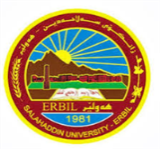 كۆلێژی: بةرِيَوةبردن و ئابووريبه‌شی: كارطيَرِي  رِيَكخراوة طةشتيارييةكانژمێریاری                                        فۆرمی سه‌روانه‌ی زێده‌كی مامۆستایان                            مانگی: نیسانپ.ی.جبرائيل احمد اسماعيل                         پ.ى.م. سامي صابر عبدالله                     پ.د. أحلام ابراهيم وليڕۆژ/ كاتژمێر8:30-9:309:30-10:3010:30-11:3011:30-12:3012:30-1:301:30-2:302:30-3:303:30-4:304:30-5:30شەممەیەك شەممەثرؤذةى تويذينةوة ماستةرثرؤذةى تويذينةوة ماستةربابةتي هةلبذاردة/ ق4بابةتي هةلبذاردة/ ق4بابةتي هةلبذاردة/ ق4بابةتي هةلبذاردة/ ق4دوو شەممەب.ستراتيذى/ق4ب.ستراتيذى/ق4ب.ستراتيذى/ق4سێ شەممەبابةتي هةلبذاردة/ ق4بابةتي هةلبذاردة/ ق4بابةتي هةلبذاردة/ ق4بابةتي هةلبذاردة/ ق4بابةتي هةلبذاردة/ ق4بابةتي هةلبذاردة/ ق4چوار شەممەثرؤذةى تويذينةوةثرؤذةى تويذينةوةثرؤذةى تويذينةوةثرؤذةى تويذينةوةثرؤذةى تويذينةوةثرؤذةى تويذينةوةپێنج شەممەب.ستراتيذى/ق4ب.ستراتيذى/ق4ب.ستراتيذى/ق4ب.ستراتيذى/ق4ب.ستراتيذى/ق4ب.ستراتيذى/ق4ڕۆژڕێكه‌وتڕێكه‌وتتیۆری تیۆری پراكتیكیژمارەی سەروانەڕۆژڕێكه‌وتتیۆری پراكتیكیژمارەی سەروانەشەممەشەممە6/ 4یەك شەمەیەك شەمە7/ 466دوو شەمە1/ 41/ 4333دوو شەمە8/ 433سێ شەمە2/ 42/ 4666سێ شەمە9/ 466چوار شەمە3/ 43/ 4چوار شەمە10/ 4پێنج شەمە4/ 44/ 4666پێنج شەمە11/ 4 66سه‌رپه‌رشتی پرۆژه‌ی ده‌رچونسه‌رپه‌رشتی پرۆژه‌ی ده‌رچونسه‌رپه‌رشتی پرۆژه‌ی ده‌رچون5*15*15سه‌رپه‌رشتی پرۆژه‌ی ده‌رچونسه‌رپه‌رشتی پرۆژه‌ی ده‌رچون5*15سه‌رپه‌رشتی پرۆژه‌ی ماسته‌رسه‌رپه‌رشتی پرۆژه‌ی ماسته‌رسه‌رپه‌رشتی پرۆژه‌ی ماسته‌ر1*21*22سه‌رپه‌رشتی پرۆژه‌ی ماسته‌رسه‌رپه‌رشتی پرۆژه‌ی ماسته‌ر1*22كۆى كاتژمێره‌كانكۆى كاتژمێره‌كانكۆى كاتژمێره‌كان2222كۆى كاتژمێره‌كانكۆى كاتژمێره‌كان2222ڕۆژڕێكه‌وتڕێكه‌وتتیۆری تیۆری پراكتیكیژمارەی سەروانەڕۆژڕێكه‌وتتیۆری پراكتیكیژمارەی سەروانەشەممە13/ 413/ 4شەممە20/ 4یەك شەمە14/ 414/ 4666یەك شەمە21/ 466دوو شەمە15/ 415/ 4333دوو شەمە22/ 433سێ شەمە16/ 416/ 4666سێ شەمە23/ 466چوار شەمە17/ 417/ 4چوار شەمە24/ 4پێنج شەمە18/ 418/ 4666پێنج شەمە25/ 466سه‌رپه‌رشتی پرۆژه‌ی ده‌رچونسه‌رپه‌رشتی پرۆژه‌ی ده‌رچونسه‌رپه‌رشتی پرۆژه‌ی ده‌رچون5*15*15سه‌رپه‌رشتی پرۆژه‌ی ده‌رچونسه‌رپه‌رشتی پرۆژه‌ی ده‌رچون5*15سه‌رپه‌رشتی پرۆژه‌ی ماسته‌رسه‌رپه‌رشتی پرۆژه‌ی ماسته‌رسه‌رپه‌رشتی پرۆژه‌ی ماسته‌ر1*21*22سه‌رپه‌رشتی پرۆژه‌ی ماسته‌رسه‌رپه‌رشتی پرۆژه‌ی ماسته‌ر1*22كۆى كاتژمێره‌كانكۆى كاتژمێره‌كانكۆى كاتژمێره‌كان2828كۆى كاتژمێره‌كانكۆى كاتژمێره‌كان2828ڕۆژڕێكه‌وتتیۆری پراكتیكیژمارەی سەروانەناوی مامۆستا: جبرائيل احمد اسماعيلنازناوی زانستی: پ.یبەشوانەى ياسايى:8بەشوانەی هەمواركراو:ته‌مه‌ن:43كۆی سەروانە:هۆكاری دابه‌زینی نیساب:سه‌روكی دلنیایی جوری به‌شناوی مامۆستا: جبرائيل احمد اسماعيلنازناوی زانستی: پ.یبەشوانەى ياسايى:8بەشوانەی هەمواركراو:ته‌مه‌ن:43كۆی سەروانە:هۆكاری دابه‌زینی نیساب:سه‌روكی دلنیایی جوری به‌شناوی مامۆستا: جبرائيل احمد اسماعيلنازناوی زانستی: پ.یبەشوانەى ياسايى:8بەشوانەی هەمواركراو:ته‌مه‌ن:43كۆی سەروانە:هۆكاری دابه‌زینی نیساب:سه‌روكی دلنیایی جوری به‌شناوی مامۆستا: جبرائيل احمد اسماعيلنازناوی زانستی: پ.یبەشوانەى ياسايى:8بەشوانەی هەمواركراو:ته‌مه‌ن:43كۆی سەروانە:هۆكاری دابه‌زینی نیساب:سه‌روكی دلنیایی جوری به‌شناوی مامۆستا: جبرائيل احمد اسماعيلنازناوی زانستی: پ.یبەشوانەى ياسايى:8بەشوانەی هەمواركراو:ته‌مه‌ن:43كۆی سەروانە:هۆكاری دابه‌زینی نیساب:سه‌روكی دلنیایی جوری به‌شناوی مامۆستا: جبرائيل احمد اسماعيلنازناوی زانستی: پ.یبەشوانەى ياسايى:8بەشوانەی هەمواركراو:ته‌مه‌ن:43كۆی سەروانە:هۆكاری دابه‌زینی نیساب:سه‌روكی دلنیایی جوری به‌شناوی مامۆستا: جبرائيل احمد اسماعيلنازناوی زانستی: پ.یبەشوانەى ياسايى:8بەشوانەی هەمواركراو:ته‌مه‌ن:43كۆی سەروانە:هۆكاری دابه‌زینی نیساب:سه‌روكی دلنیایی جوری به‌ششەممە27/ 4ناوی مامۆستا: جبرائيل احمد اسماعيلنازناوی زانستی: پ.یبەشوانەى ياسايى:8بەشوانەی هەمواركراو:ته‌مه‌ن:43كۆی سەروانە:هۆكاری دابه‌زینی نیساب:سه‌روكی دلنیایی جوری به‌شناوی مامۆستا: جبرائيل احمد اسماعيلنازناوی زانستی: پ.یبەشوانەى ياسايى:8بەشوانەی هەمواركراو:ته‌مه‌ن:43كۆی سەروانە:هۆكاری دابه‌زینی نیساب:سه‌روكی دلنیایی جوری به‌شناوی مامۆستا: جبرائيل احمد اسماعيلنازناوی زانستی: پ.یبەشوانەى ياسايى:8بەشوانەی هەمواركراو:ته‌مه‌ن:43كۆی سەروانە:هۆكاری دابه‌زینی نیساب:سه‌روكی دلنیایی جوری به‌شناوی مامۆستا: جبرائيل احمد اسماعيلنازناوی زانستی: پ.یبەشوانەى ياسايى:8بەشوانەی هەمواركراو:ته‌مه‌ن:43كۆی سەروانە:هۆكاری دابه‌زینی نیساب:سه‌روكی دلنیایی جوری به‌شناوی مامۆستا: جبرائيل احمد اسماعيلنازناوی زانستی: پ.یبەشوانەى ياسايى:8بەشوانەی هەمواركراو:ته‌مه‌ن:43كۆی سەروانە:هۆكاری دابه‌زینی نیساب:سه‌روكی دلنیایی جوری به‌شناوی مامۆستا: جبرائيل احمد اسماعيلنازناوی زانستی: پ.یبەشوانەى ياسايى:8بەشوانەی هەمواركراو:ته‌مه‌ن:43كۆی سەروانە:هۆكاری دابه‌زینی نیساب:سه‌روكی دلنیایی جوری به‌شناوی مامۆستا: جبرائيل احمد اسماعيلنازناوی زانستی: پ.یبەشوانەى ياسايى:8بەشوانەی هەمواركراو:ته‌مه‌ن:43كۆی سەروانە:هۆكاری دابه‌زینی نیساب:سه‌روكی دلنیایی جوری به‌شیەك شەمە28/ 466ناوی مامۆستا: جبرائيل احمد اسماعيلنازناوی زانستی: پ.یبەشوانەى ياسايى:8بەشوانەی هەمواركراو:ته‌مه‌ن:43كۆی سەروانە:هۆكاری دابه‌زینی نیساب:سه‌روكی دلنیایی جوری به‌شناوی مامۆستا: جبرائيل احمد اسماعيلنازناوی زانستی: پ.یبەشوانەى ياسايى:8بەشوانەی هەمواركراو:ته‌مه‌ن:43كۆی سەروانە:هۆكاری دابه‌زینی نیساب:سه‌روكی دلنیایی جوری به‌شناوی مامۆستا: جبرائيل احمد اسماعيلنازناوی زانستی: پ.یبەشوانەى ياسايى:8بەشوانەی هەمواركراو:ته‌مه‌ن:43كۆی سەروانە:هۆكاری دابه‌زینی نیساب:سه‌روكی دلنیایی جوری به‌شناوی مامۆستا: جبرائيل احمد اسماعيلنازناوی زانستی: پ.یبەشوانەى ياسايى:8بەشوانەی هەمواركراو:ته‌مه‌ن:43كۆی سەروانە:هۆكاری دابه‌زینی نیساب:سه‌روكی دلنیایی جوری به‌شناوی مامۆستا: جبرائيل احمد اسماعيلنازناوی زانستی: پ.یبەشوانەى ياسايى:8بەشوانەی هەمواركراو:ته‌مه‌ن:43كۆی سەروانە:هۆكاری دابه‌زینی نیساب:سه‌روكی دلنیایی جوری به‌شناوی مامۆستا: جبرائيل احمد اسماعيلنازناوی زانستی: پ.یبەشوانەى ياسايى:8بەشوانەی هەمواركراو:ته‌مه‌ن:43كۆی سەروانە:هۆكاری دابه‌زینی نیساب:سه‌روكی دلنیایی جوری به‌شناوی مامۆستا: جبرائيل احمد اسماعيلنازناوی زانستی: پ.یبەشوانەى ياسايى:8بەشوانەی هەمواركراو:ته‌مه‌ن:43كۆی سەروانە:هۆكاری دابه‌زینی نیساب:سه‌روكی دلنیایی جوری به‌شدوو شەمە29/ 433ناوی مامۆستا: جبرائيل احمد اسماعيلنازناوی زانستی: پ.یبەشوانەى ياسايى:8بەشوانەی هەمواركراو:ته‌مه‌ن:43كۆی سەروانە:هۆكاری دابه‌زینی نیساب:سه‌روكی دلنیایی جوری به‌شناوی مامۆستا: جبرائيل احمد اسماعيلنازناوی زانستی: پ.یبەشوانەى ياسايى:8بەشوانەی هەمواركراو:ته‌مه‌ن:43كۆی سەروانە:هۆكاری دابه‌زینی نیساب:سه‌روكی دلنیایی جوری به‌شناوی مامۆستا: جبرائيل احمد اسماعيلنازناوی زانستی: پ.یبەشوانەى ياسايى:8بەشوانەی هەمواركراو:ته‌مه‌ن:43كۆی سەروانە:هۆكاری دابه‌زینی نیساب:سه‌روكی دلنیایی جوری به‌شناوی مامۆستا: جبرائيل احمد اسماعيلنازناوی زانستی: پ.یبەشوانەى ياسايى:8بەشوانەی هەمواركراو:ته‌مه‌ن:43كۆی سەروانە:هۆكاری دابه‌زینی نیساب:سه‌روكی دلنیایی جوری به‌شناوی مامۆستا: جبرائيل احمد اسماعيلنازناوی زانستی: پ.یبەشوانەى ياسايى:8بەشوانەی هەمواركراو:ته‌مه‌ن:43كۆی سەروانە:هۆكاری دابه‌زینی نیساب:سه‌روكی دلنیایی جوری به‌شناوی مامۆستا: جبرائيل احمد اسماعيلنازناوی زانستی: پ.یبەشوانەى ياسايى:8بەشوانەی هەمواركراو:ته‌مه‌ن:43كۆی سەروانە:هۆكاری دابه‌زینی نیساب:سه‌روكی دلنیایی جوری به‌شناوی مامۆستا: جبرائيل احمد اسماعيلنازناوی زانستی: پ.یبەشوانەى ياسايى:8بەشوانەی هەمواركراو:ته‌مه‌ن:43كۆی سەروانە:هۆكاری دابه‌زینی نیساب:سه‌روكی دلنیایی جوری به‌شسێ شەمە30/ 466ناوی مامۆستا: جبرائيل احمد اسماعيلنازناوی زانستی: پ.یبەشوانەى ياسايى:8بەشوانەی هەمواركراو:ته‌مه‌ن:43كۆی سەروانە:هۆكاری دابه‌زینی نیساب:سه‌روكی دلنیایی جوری به‌شناوی مامۆستا: جبرائيل احمد اسماعيلنازناوی زانستی: پ.یبەشوانەى ياسايى:8بەشوانەی هەمواركراو:ته‌مه‌ن:43كۆی سەروانە:هۆكاری دابه‌زینی نیساب:سه‌روكی دلنیایی جوری به‌شناوی مامۆستا: جبرائيل احمد اسماعيلنازناوی زانستی: پ.یبەشوانەى ياسايى:8بەشوانەی هەمواركراو:ته‌مه‌ن:43كۆی سەروانە:هۆكاری دابه‌زینی نیساب:سه‌روكی دلنیایی جوری به‌شناوی مامۆستا: جبرائيل احمد اسماعيلنازناوی زانستی: پ.یبەشوانەى ياسايى:8بەشوانەی هەمواركراو:ته‌مه‌ن:43كۆی سەروانە:هۆكاری دابه‌زینی نیساب:سه‌روكی دلنیایی جوری به‌شناوی مامۆستا: جبرائيل احمد اسماعيلنازناوی زانستی: پ.یبەشوانەى ياسايى:8بەشوانەی هەمواركراو:ته‌مه‌ن:43كۆی سەروانە:هۆكاری دابه‌زینی نیساب:سه‌روكی دلنیایی جوری به‌شناوی مامۆستا: جبرائيل احمد اسماعيلنازناوی زانستی: پ.یبەشوانەى ياسايى:8بەشوانەی هەمواركراو:ته‌مه‌ن:43كۆی سەروانە:هۆكاری دابه‌زینی نیساب:سه‌روكی دلنیایی جوری به‌شناوی مامۆستا: جبرائيل احمد اسماعيلنازناوی زانستی: پ.یبەشوانەى ياسايى:8بەشوانەی هەمواركراو:ته‌مه‌ن:43كۆی سەروانە:هۆكاری دابه‌زینی نیساب:سه‌روكی دلنیایی جوری به‌شچوار شەمەناوی مامۆستا: جبرائيل احمد اسماعيلنازناوی زانستی: پ.یبەشوانەى ياسايى:8بەشوانەی هەمواركراو:ته‌مه‌ن:43كۆی سەروانە:هۆكاری دابه‌زینی نیساب:سه‌روكی دلنیایی جوری به‌شناوی مامۆستا: جبرائيل احمد اسماعيلنازناوی زانستی: پ.یبەشوانەى ياسايى:8بەشوانەی هەمواركراو:ته‌مه‌ن:43كۆی سەروانە:هۆكاری دابه‌زینی نیساب:سه‌روكی دلنیایی جوری به‌شناوی مامۆستا: جبرائيل احمد اسماعيلنازناوی زانستی: پ.یبەشوانەى ياسايى:8بەشوانەی هەمواركراو:ته‌مه‌ن:43كۆی سەروانە:هۆكاری دابه‌زینی نیساب:سه‌روكی دلنیایی جوری به‌شناوی مامۆستا: جبرائيل احمد اسماعيلنازناوی زانستی: پ.یبەشوانەى ياسايى:8بەشوانەی هەمواركراو:ته‌مه‌ن:43كۆی سەروانە:هۆكاری دابه‌زینی نیساب:سه‌روكی دلنیایی جوری به‌شناوی مامۆستا: جبرائيل احمد اسماعيلنازناوی زانستی: پ.یبەشوانەى ياسايى:8بەشوانەی هەمواركراو:ته‌مه‌ن:43كۆی سەروانە:هۆكاری دابه‌زینی نیساب:سه‌روكی دلنیایی جوری به‌شناوی مامۆستا: جبرائيل احمد اسماعيلنازناوی زانستی: پ.یبەشوانەى ياسايى:8بەشوانەی هەمواركراو:ته‌مه‌ن:43كۆی سەروانە:هۆكاری دابه‌زینی نیساب:سه‌روكی دلنیایی جوری به‌شناوی مامۆستا: جبرائيل احمد اسماعيلنازناوی زانستی: پ.یبەشوانەى ياسايى:8بەشوانەی هەمواركراو:ته‌مه‌ن:43كۆی سەروانە:هۆكاری دابه‌زینی نیساب:سه‌روكی دلنیایی جوری به‌شپێنج شەمەناوی مامۆستا: جبرائيل احمد اسماعيلنازناوی زانستی: پ.یبەشوانەى ياسايى:8بەشوانەی هەمواركراو:ته‌مه‌ن:43كۆی سەروانە:هۆكاری دابه‌زینی نیساب:سه‌روكی دلنیایی جوری به‌شناوی مامۆستا: جبرائيل احمد اسماعيلنازناوی زانستی: پ.یبەشوانەى ياسايى:8بەشوانەی هەمواركراو:ته‌مه‌ن:43كۆی سەروانە:هۆكاری دابه‌زینی نیساب:سه‌روكی دلنیایی جوری به‌شناوی مامۆستا: جبرائيل احمد اسماعيلنازناوی زانستی: پ.یبەشوانەى ياسايى:8بەشوانەی هەمواركراو:ته‌مه‌ن:43كۆی سەروانە:هۆكاری دابه‌زینی نیساب:سه‌روكی دلنیایی جوری به‌شناوی مامۆستا: جبرائيل احمد اسماعيلنازناوی زانستی: پ.یبەشوانەى ياسايى:8بەشوانەی هەمواركراو:ته‌مه‌ن:43كۆی سەروانە:هۆكاری دابه‌زینی نیساب:سه‌روكی دلنیایی جوری به‌شناوی مامۆستا: جبرائيل احمد اسماعيلنازناوی زانستی: پ.یبەشوانەى ياسايى:8بەشوانەی هەمواركراو:ته‌مه‌ن:43كۆی سەروانە:هۆكاری دابه‌زینی نیساب:سه‌روكی دلنیایی جوری به‌شناوی مامۆستا: جبرائيل احمد اسماعيلنازناوی زانستی: پ.یبەشوانەى ياسايى:8بەشوانەی هەمواركراو:ته‌مه‌ن:43كۆی سەروانە:هۆكاری دابه‌زینی نیساب:سه‌روكی دلنیایی جوری به‌شناوی مامۆستا: جبرائيل احمد اسماعيلنازناوی زانستی: پ.یبەشوانەى ياسايى:8بەشوانەی هەمواركراو:ته‌مه‌ن:43كۆی سەروانە:هۆكاری دابه‌زینی نیساب:سه‌روكی دلنیایی جوری به‌شسه‌رپه‌رشتی پرۆژه‌ی ده‌رچونسه‌رپه‌رشتی پرۆژه‌ی ده‌رچون5*15ناوی مامۆستا: جبرائيل احمد اسماعيلنازناوی زانستی: پ.یبەشوانەى ياسايى:8بەشوانەی هەمواركراو:ته‌مه‌ن:43كۆی سەروانە:هۆكاری دابه‌زینی نیساب:سه‌روكی دلنیایی جوری به‌شناوی مامۆستا: جبرائيل احمد اسماعيلنازناوی زانستی: پ.یبەشوانەى ياسايى:8بەشوانەی هەمواركراو:ته‌مه‌ن:43كۆی سەروانە:هۆكاری دابه‌زینی نیساب:سه‌روكی دلنیایی جوری به‌شناوی مامۆستا: جبرائيل احمد اسماعيلنازناوی زانستی: پ.یبەشوانەى ياسايى:8بەشوانەی هەمواركراو:ته‌مه‌ن:43كۆی سەروانە:هۆكاری دابه‌زینی نیساب:سه‌روكی دلنیایی جوری به‌شناوی مامۆستا: جبرائيل احمد اسماعيلنازناوی زانستی: پ.یبەشوانەى ياسايى:8بەشوانەی هەمواركراو:ته‌مه‌ن:43كۆی سەروانە:هۆكاری دابه‌زینی نیساب:سه‌روكی دلنیایی جوری به‌شناوی مامۆستا: جبرائيل احمد اسماعيلنازناوی زانستی: پ.یبەشوانەى ياسايى:8بەشوانەی هەمواركراو:ته‌مه‌ن:43كۆی سەروانە:هۆكاری دابه‌زینی نیساب:سه‌روكی دلنیایی جوری به‌شناوی مامۆستا: جبرائيل احمد اسماعيلنازناوی زانستی: پ.یبەشوانەى ياسايى:8بەشوانەی هەمواركراو:ته‌مه‌ن:43كۆی سەروانە:هۆكاری دابه‌زینی نیساب:سه‌روكی دلنیایی جوری به‌شناوی مامۆستا: جبرائيل احمد اسماعيلنازناوی زانستی: پ.یبەشوانەى ياسايى:8بەشوانەی هەمواركراو:ته‌مه‌ن:43كۆی سەروانە:هۆكاری دابه‌زینی نیساب:سه‌روكی دلنیایی جوری به‌شسه‌رپه‌رشتی پرۆژه‌ی ماسته‌رسه‌رپه‌رشتی پرۆژه‌ی ماسته‌ر1*22ناوی مامۆستا: جبرائيل احمد اسماعيلنازناوی زانستی: پ.یبەشوانەى ياسايى:8بەشوانەی هەمواركراو:ته‌مه‌ن:43كۆی سەروانە:هۆكاری دابه‌زینی نیساب:سه‌روكی دلنیایی جوری به‌شناوی مامۆستا: جبرائيل احمد اسماعيلنازناوی زانستی: پ.یبەشوانەى ياسايى:8بەشوانەی هەمواركراو:ته‌مه‌ن:43كۆی سەروانە:هۆكاری دابه‌زینی نیساب:سه‌روكی دلنیایی جوری به‌شناوی مامۆستا: جبرائيل احمد اسماعيلنازناوی زانستی: پ.یبەشوانەى ياسايى:8بەشوانەی هەمواركراو:ته‌مه‌ن:43كۆی سەروانە:هۆكاری دابه‌زینی نیساب:سه‌روكی دلنیایی جوری به‌شناوی مامۆستا: جبرائيل احمد اسماعيلنازناوی زانستی: پ.یبەشوانەى ياسايى:8بەشوانەی هەمواركراو:ته‌مه‌ن:43كۆی سەروانە:هۆكاری دابه‌زینی نیساب:سه‌روكی دلنیایی جوری به‌شناوی مامۆستا: جبرائيل احمد اسماعيلنازناوی زانستی: پ.یبەشوانەى ياسايى:8بەشوانەی هەمواركراو:ته‌مه‌ن:43كۆی سەروانە:هۆكاری دابه‌زینی نیساب:سه‌روكی دلنیایی جوری به‌شناوی مامۆستا: جبرائيل احمد اسماعيلنازناوی زانستی: پ.یبەشوانەى ياسايى:8بەشوانەی هەمواركراو:ته‌مه‌ن:43كۆی سەروانە:هۆكاری دابه‌زینی نیساب:سه‌روكی دلنیایی جوری به‌شناوی مامۆستا: جبرائيل احمد اسماعيلنازناوی زانستی: پ.یبەشوانەى ياسايى:8بەشوانەی هەمواركراو:ته‌مه‌ن:43كۆی سەروانە:هۆكاری دابه‌زینی نیساب:سه‌روكی دلنیایی جوری به‌شكۆى كاتژمێره‌كانكۆى كاتژمێره‌كان2222كاتژمێر	كاتژمێر	XX    دینار    دینارواژۆی مامۆستاسەرۆكی بەشڕاگری كۆلیژ